муниципальное бюджетное дошкольное образовательное учреждение«Детский сад комбинированного вида «Аленький цветочек»Районный Фестиваль игр «Педагогические находки в дидактике» Лэпбук «Моя Родина-Россия»Составитель:Чернявская И.Ю.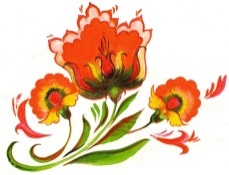 Красноярский крайКежемский районгород Кодинск2022Дидактическая игра для детей старшего дошкольного возрасталэпбук «Моя Родина - РОССИЯ»Цель:  создание условий для нравственно-патриотического воспитания, путем обогащения и закрепления знаний о Родине, народах, природе, уникальности нашей страны и родного края.  Задачи: воспитывать у ребенка любовь и привязанность к своей семье, дому, детскому саду, улице, поселку, городу, стране; формировать бережное отношение к природе и всему живому;воспитывать уважение к труду;развивать интерес к русским традициям;расширять представление о городах России;знакомить детей с символами государства (герб, гимн, флаг);развивать чувство ответственности и гордости за достижения страны;формировать чувство уважения к другим народам, их традициям.развивать толерантность по отношению к людям разных национальностей.Данные задачи решаются во всех видах деятельности: на занятиях, в играх, в труде, в быту – воспитывая в ребенке не только патриотические чувства, но и формируют его взаимоотношения с взрослыми и сверстниками.В дидактической игре лэпбук «Моя Родина - РОССИЯ»  учебные, познавательные задачи представлены в игровой форме: здесь присутствуют элементы поиска, неожиданности и, что необходимо в каждой игре, занимательность. Ее особенностью, как и всех дидактических игр, является то, что усвоение детьми знаний и умений происходит непроизвольно, не вызывая напряженности и утомления.В игре учтены следующие разделы программы:Ознакомление детей с окружающим.Грамматический строй речи.Звуковая культура речи.Подготовка к обучению грамоте. Развитие элементарных математических представлений.Развитие психических процессов.Всестороннее воспитание личности ребенка. Таким образом, лэпбук – это собирательный образ плаката, книги, и раздаточных материалов, который направлен на развитие творческого потенциала в рамках заданной темы, расширяя не только кругозор, но и формируя навыки и умения.Лэпбук хорошо подходит для индивидуальных и групповых занятий. Подходит для многократного применения.Лэпбук «Моя Родина – Россия» представляет собой папку - раскладушку, на страницах которой имеются различные кармашки, карточки с дидактическим материалом и игры, в которых собрана информация по теме.«Подбери нужное…» (достопримечательности г. Москвы, г. Красноярска, г. Кодинска), «Подбери костюм» (куклы), «Уникальные факты о России), «Главные праздники», «Что такое хорошо, и что такое плохо?», «Народы России», «Природные богатства России», «Дикие животные Красноярского края», «Лекарственные растения Красноярского края, «Насекомые».Руководя игрой, взрослый воспитывает активное стремление детей что-то узнавать, искать, обогащает духовный мир, что содействует умственному и общему развитию.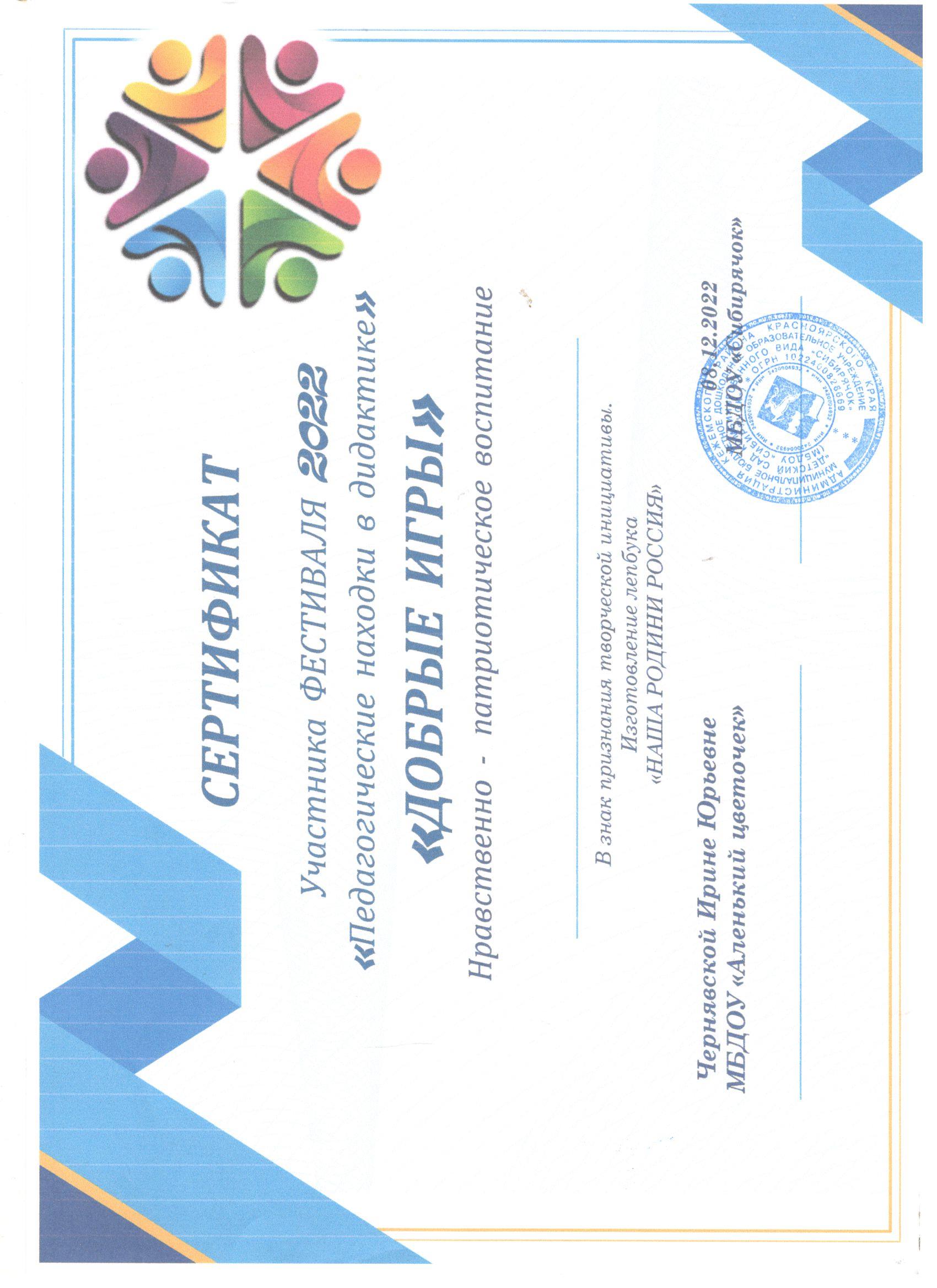 